ÖĞRENCİ İŞLERİ DAİRE BAŞKANLIĞINA/……………………………. DEKANLIĞINA/MÜDÜRLÜĞÜNE*Üniversiteniz ……………………Fakültesi/ Yüksekokulu /Meslek Yüksekokulu …...………… Bölümü ……………........ nolu öğrencinizim*. Öğrenci kimliğimi kaybettiğime dair gazete ilanı ekte sunulmuştur. Öğrenci kimliğimin tekrar basılıp tarafıma verilmesi/ Mezuniyet işlemlerimin yapılması hususunda gereğini bilgilerinize arz ederim. ___ /___ /_______          (Adı Soyadı – İmza)              	       Eki: Gazete İlanıT.C	:Adres	:Tel	:Açıklamalar: Yukarda belirtilen belgeler talepte bulunan öğrenciye kimlik kontrolü sağlanarak şahsen teslim edilmektedir.*Kampus dışındaki birimlerde okuyan öğrenciler formlarını kendi birimlerine Balcalı Kampustaki birimlerde okuyan öğrenciler Öğrenci İşleri Daire Başkanlığına teslim edeceklerdir.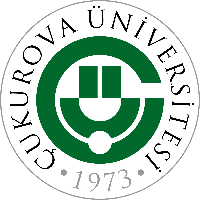 T.C.  ÇUKUROVA ÜNİVERSİTESİ ÖĞRENCİ İŞLERİ DAİRE BAŞKANLIĞIYeniden Öğrenci Kimliği Talep FormuDoküman No FRM-T.C.  ÇUKUROVA ÜNİVERSİTESİ ÖĞRENCİ İŞLERİ DAİRE BAŞKANLIĞIYeniden Öğrenci Kimliği Talep Formuİlk Yayın Tarihi T.C.  ÇUKUROVA ÜNİVERSİTESİ ÖĞRENCİ İŞLERİ DAİRE BAŞKANLIĞIYeniden Öğrenci Kimliği Talep FormuRevizyon Tarihi T.C.  ÇUKUROVA ÜNİVERSİTESİ ÖĞRENCİ İŞLERİ DAİRE BAŞKANLIĞIYeniden Öğrenci Kimliği Talep FormuRevizyon No T.C.  ÇUKUROVA ÜNİVERSİTESİ ÖĞRENCİ İŞLERİ DAİRE BAŞKANLIĞIYeniden Öğrenci Kimliği Talep FormuSayfa No 1/1